Nombre de la actividad: Reunión con habitantes de San Julián y Reubicación #3, para presentar el PROYECTO DE MEJORAMIENTO DE AGUA POTABLE.Actividad: Durante la tarde de este día alcalde Municipal Dr. José Rigoberto Mejía y Equipo Técnico Municipal se reunió con los habitantes de la Colonia San Julián en Reubicación #1, y habitantes de Reubicación #3; con el objetivo de informar sobre la Presentación del Proyecto de Mejoramiento de Agua Potable el cual beneficiará a muchas familias de todo el Cantón San Bartolo.                                                                   Además, escuchar a los Habitantes de ambas comunidades sobre las problemáticas que actualmente afectan y así dar la pronta solución.                                                     Fecha: 10 de noviembre de 2020.                                                                                               Ubicación: Reubicación 1, San Julián, y Reubicación #3.                                                                                                        Hora: 3:00pm.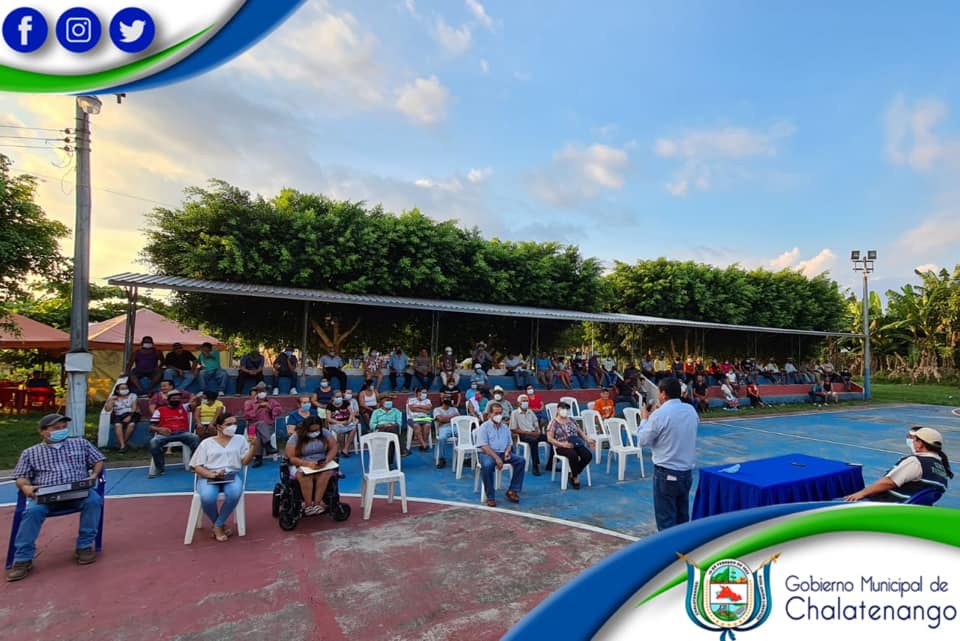 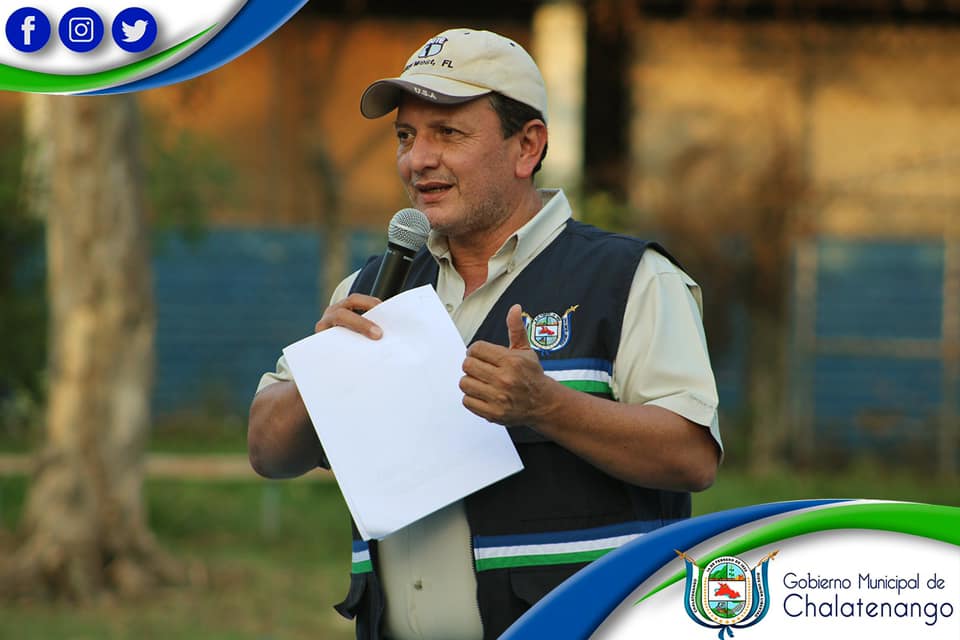 